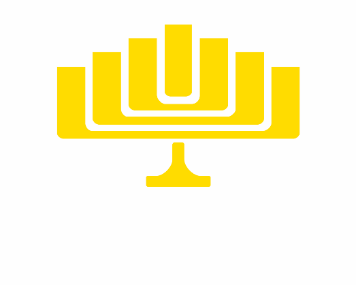 KALLELSE TILL EXTRA FULLMÄKTIGEMÖTE
TORSDAGEN DEN 13 januari 2022 KL 18:30På grund av rådande pandemi sker mötet via videolänk.

Detta extra Fullmäktigemöte är på begäran av 15 Fullmäktige ledamöter och ersättare från Judisk SamlingDAGORDNING1.	Fastställelse av närvaro2.	Val av justeringsman för protokoll 3.	Eventuella ändringar och tillägg till dagordning4.	Behandling och beslut av Jeschuruns placering		Bilaga 1*         	5. 	Övriga frågor6. 	Mötets avslutande* skickas separat senare